Szanowna Dyrekcjo, Drodzy Nauczyciele.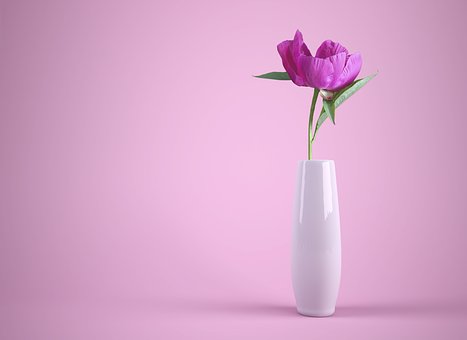 W tak nietypowy sposób pragniemy Państwu bardzo serdecznie podziękować za wysiłek włożony w codzienna pracę z naszymi dziećmi. Pomimo trudnego czasu byliście Państwo na posterunku wspierając nasze dzieci , które zawsze mogły liczyć na Państwa pomoc. Życzymy spokojnych wakacji i wypoczynku, który też będzie inny niż zwykle. Mamy nadzieję, że po wakacjach wszyscywrócimy do normalności, za którą tęsknimy.Rada RodzicówZabrze, 26. 06.2020